Supplementary Table.  Molecular diagnostic techniques used to detect respiratory viruses in the Influenza Incidence Surveillance Project (IISP).*Sites testing first for influenza, then only further testing negative specimens for other respiratory viruses were designated as “prescreening.”†Virus acronyms:  respiratory syncytial virus [RSV], rhinovirus and enterovirus [RV/EV], adenovirus [AdV], parainfluenzavirus [PIV], human metapneumovirus [MPV], coronavirus [CoV], and human bocavirus [HBoV] (none detected).‡Respiratory virus panel (RVP)Supplementary Figure 1.  Proportion of outpatient visits for acute respiratory infections (ARI) and influenza-like illnesses (ILI) in the Influenza Incidence Surveillance Project, August 2010 through July 2011.  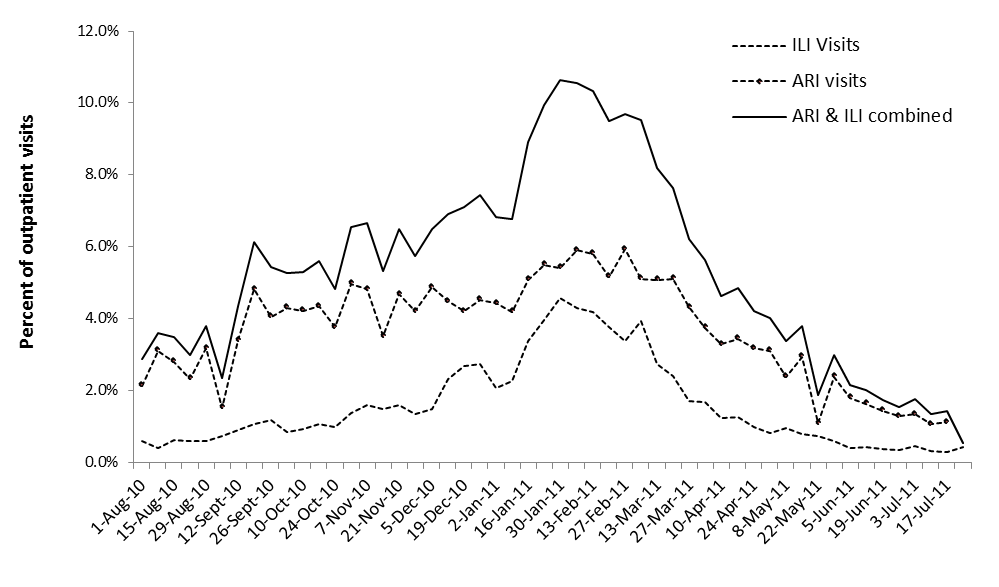 Supplementary Figure 2.  Seasonal distribution of respiratory viruses detected by RT-PCR among patients with acute respiratory infections (who did not meet the influenza-like illness case definitions), Influenza Incidence Surveillance Project August 2010 through July 2011.  The bars indicate the number of viral detections and the lines indicate the percentage of ILI patients who tested positive.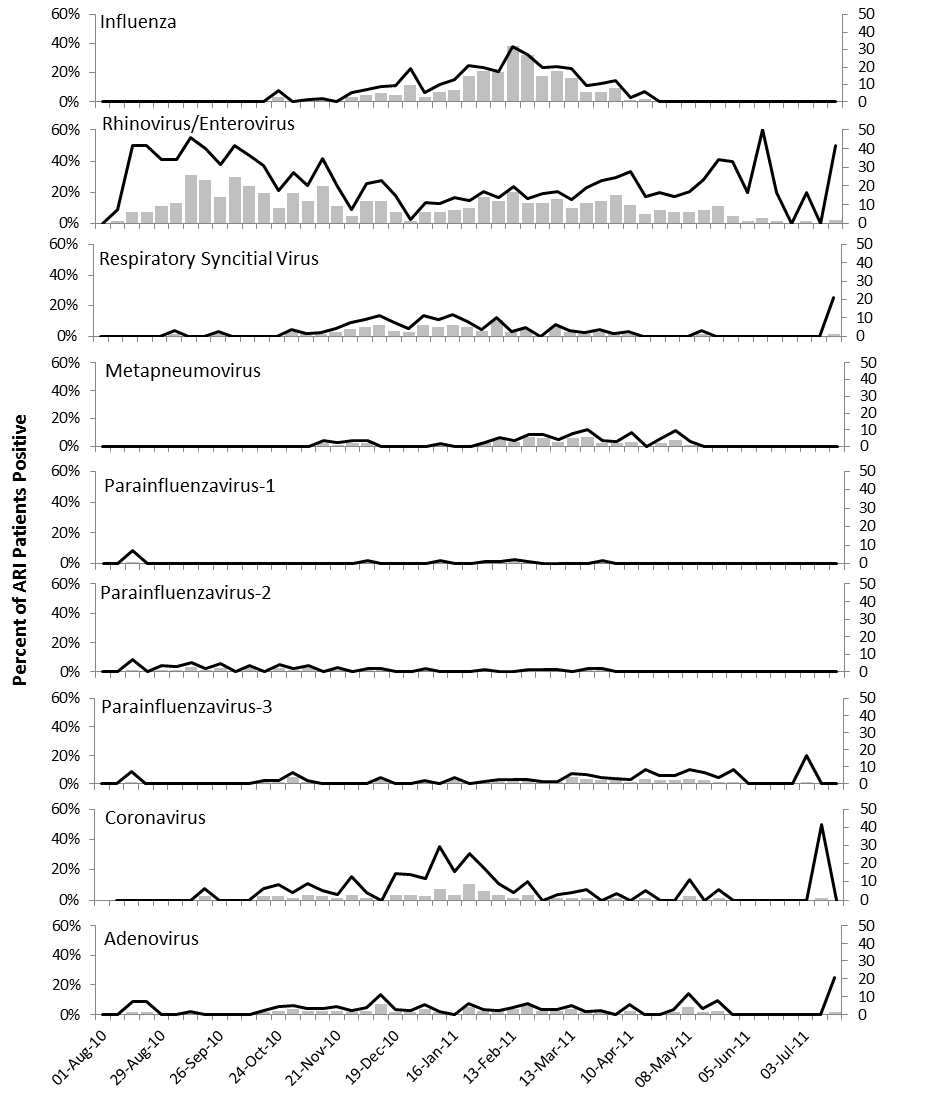 SiteInfluenza Test MethodInfluenza prescreening*Respiratory virus test methodViruses in Test Panel†FloridaCDC influenza-specific 
RT-PCRNVirus-specific 
RT-PCRInfluenza, RSV, RV/EV, ADV, PIV-1-3, HMPVOregonCDC influenza-specific 
RT-PCRNVirus-specific 
RT-PCRInfluenza, RSV, RV/EV, ADV, PIV-1-3, HMPVPhiladelphiaCDC influenza-specific 
RT-PCRYVirus-specific 
RT-PCRInfluenza, RSV, RV/EV, ADV, PIV-1-3, HMPVIowaCDC influenza-specific 
RT-PCRYVirus-specific 
RT-PCRInfluenza, RSV, RV/EV, ADV, PIV-1-3, HMPVMinnesotaCDC influenza-specific 
RT-PCRNVirus-specific 
RT-PCRInfluenza, RSV, RV/EV, ADV, PIV-1-3, HMPV,  PIV-4, CoVUtahCDC influenza-specific 
RT-PCRNResPlex IIInfluenza, RSV, RV/EV, ADV, PIV1-3, HMPV, PIV-4, CoV, HBoVWisconsinCDC influenza-specific 
RT-PCRNResPlex IIInfluenza, RSV, RV/EV, ADV, PIV1-3, HMPV, PIV-4, CoV, HBoVLos AngelesCDC influenza-specific 
RT-PCRNxTAG RVPInfluenza, RSV, RV/EV, ADV, PIV-1-3, HMPVNew York CityCDC influenza-specific 
RT-PCRYxTAG RVPInfluenza, RSV, RV/EV, ADV, PIV-1-3, HMPVNew JerseyCDC influenza-specific 
RT-PCRYxTAG RVPInfluenza, RSV, RV/EV, ADV, PIV-1-3, HMPVNorth DakotaCDC influenza-specific 
RT-PCRYxTAG RVPInfluenza, RSV, RV/EV, ADV, PIV-1-3, HMPVVirginiaxTAG RVP‡NxTAG RVPInfluenza, RSV, RV/EV, ADV, PIV-1-3, HMPV